** 저희 교회에 처음 나오신 분들과 방문하신 분들을 진심으로 환영합니다**ㆍ토요기도회: 매주 토요일 07시 Teestubeㆍ대림절: 예수님과 더욱 가까워지는 계절이 되기 바랍니다.ㆍ예결산 제직회: 오늘 예배 및 오찬 후ㆍ예결산 공동의회: 다음 주일 예배 후ㆍ12월 나라주일: 12월 16일 주일ㆍ성탄절 예배: 12월 25일(화), 유아세례식 거행 ㆍ성탄찬양연합예배: 12월 30일 주일 11시 Mutterhauskircheㆍ2019서리집사 임명수락서 제출: 12월 23일 주일까지 ㆍ교사, 찬양대원 봉사 자원 / 세례 및 유아세례 신청: 목회자에게 ㆍ2019 매일성경 구입: 오늘까지 김성희 님께 신청ㆍ우크라이나 장애인 성탄선물 보내기: 사랑 나누어주신 분들께 감사드립니다.ㆍ이사: 강일구-석호선(Alte-Landstr. 89, 40489 Düsseldorf)ㆍ생일: 김평님, 니꼴라이◆말씀일기 일정일/렘50:1-10     월/렘50:11-20      화/렘50:21-32    수/렘50:33-46목/렘51:1-10     금/렘51:11-19      토/렘51:20-32    일/렘51:33-34◆114 운동-하루(1) 한번(1) 말씀일기 & 성경 (4)장 통독(성경 200독 대행진: 152독)◈ 예배위원 안내 ◈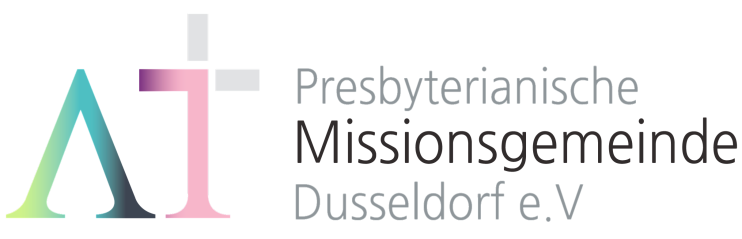 “이 모든 것 위에 사랑을 더하라"(골3:14)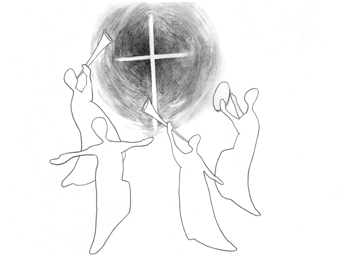 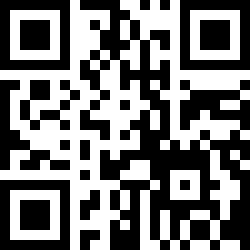 1983년 5월8일 창립   뒤셀도르프 선교교회              교회 홈페이지 duemission.de             교회주소Alte-Landstr. 179, 40489 Düsseldorf인도: 손교훈 목사※는 함께 일어섭니다.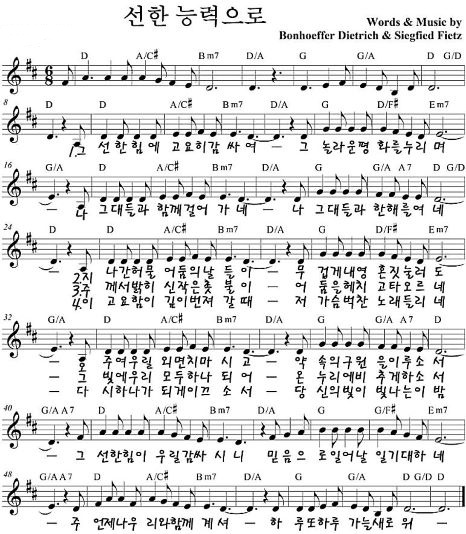 12월 2일12월 9일12월 16일12월 23일예배기도한상철손재호안희숙나지홍말씀일기정규선백윤정석혜진이승열안내위원신형만, 예배부신형만, 예배부신형만, 예배부신형만, 예배부헌금위원김다니엘, 김영희김다니엘, 김영희김다니엘, 김영희김다니엘, 김영희애찬봉사밥상 넷밥상 다섯나라주일밥상 여섯※입례송/Eingangslied ……………………………………………………………………………※예배부름/Eingangsgebet ……………………………………………………………………다함께인도자※참회/Buße   …………………………………………….………….…………………………다함께※신앙고백/Glaubensbekenntnis   …………………………………………..................다함께성시교독/Wechselwort ……………….. 교독문 115번 ……………..............다함께찬송/Gemeindelied  …………………………  373장 ………………….……………다함께기도/Gebet     ………........………………………………………………............................말씀일기/Bibeltagebuch  …………………………………………….............................찬양/Chor   …………………………………………………………………………………………한상철 장로정규선 교우찬양대성경봉독/Text zur Predigt ….……… 행 27:9-26   …..….....…..….인  도  자설교/Predigt    ....…..……….….…  사랑은 자유입니다 ...….….…..……손교훈 목사찬송/Gemeindelied  …………………………… 370장 ………………………………합심기도/Gebet    ……………………………………………………………………………봉헌/Kollekte   ……………………………………………………………………………………다 함 께다 함 께다  함  께교제/Bekanntmachung   …….....................................................…………................다함께※파송찬양/Lob …………..…..…… Von guten Mächten ................……다함께※축도/Segen     ……………………………………………………………………......................손교훈 목사